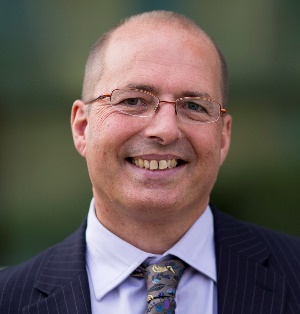 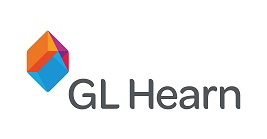 Richard Williamson - National Head of Business Rates at GL Hearn. Richard’s team is one of the largest providers of business rates advice in the UK and they are particularly active in the retail sector where GL Hearn support a wide range of national High Street, Food Sector and Out of Town retailers with a fully comprehensive “one stop shop” of added value business rates and other services. Richard has over 36 years’ experience, dating back to the 1990 Rating List, advising multiple clients on their national portfolios and has recently become Vice President of the Rating Surveyors Association for 2023/24.   